Brown Bear Brown Bear What Do You See? LyricsBrown bear, brown bear, what do you see?
I see a red bird looking at me.

Red bird, red bird, what do you see?
I see a yellow duck looking at me.

Yellow duck, yellow duck, what do you see?
I see a blue horse looking at me.

Blue horse, blue horse, what do you see?
I see a green frog looking at me.

Green frog, green frog, what do you see?
I see a purple cat looking at me.

Purple cat, purple cat, what do you see?
I see a white dog looking at me.

White dog, white dog, what do you see?
I see a black sheep looking at me.

black sheep, black sheep, what do you see?
I see a goldfish looking at me.

Goldfish, goldfish, what do you see?
I see a teacher looking at me.

Teacher, teacher, what do you see?
I see children looking at me.

Children, children, what do you see?

We see a brown bear, a red bird, a yellow duck, a blue horse, a green frog, a purple cat, a white dog, a black sheep, a goldfish, and a teacher looking at us.

That's what we see.Flash Cards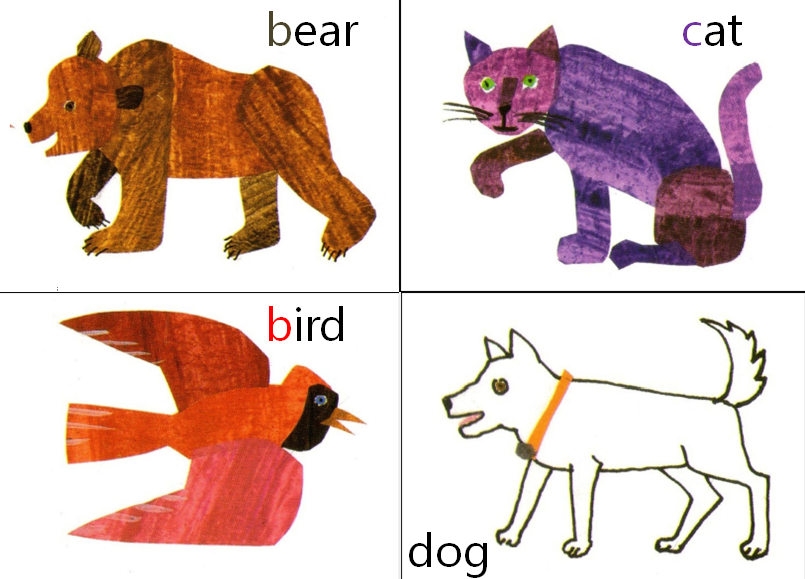 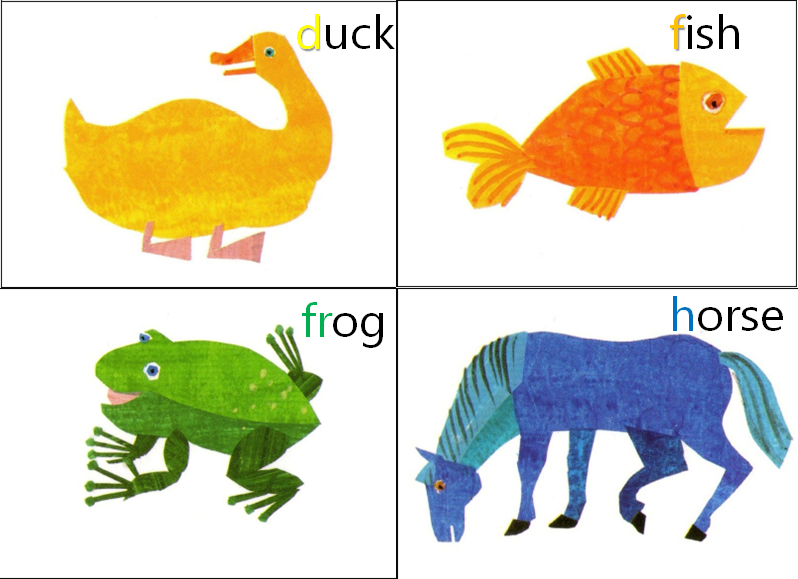 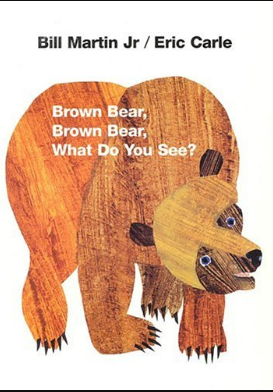  Animal Puzzle1 Animal Puzzle2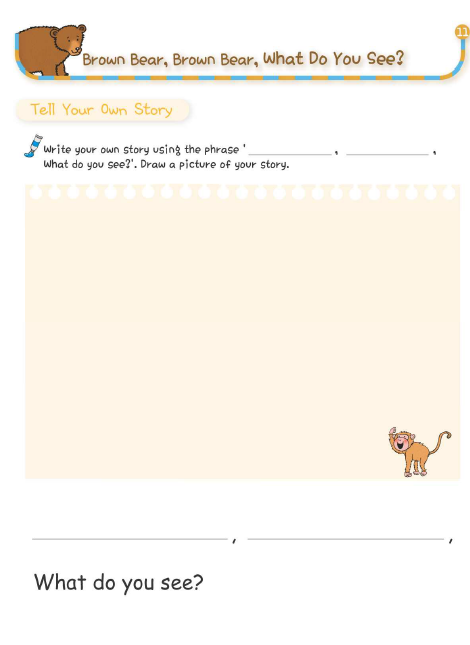 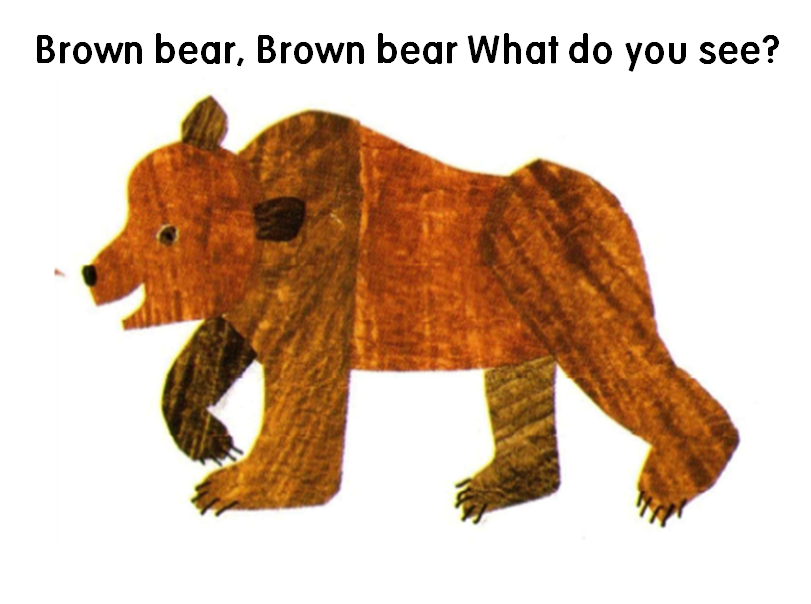 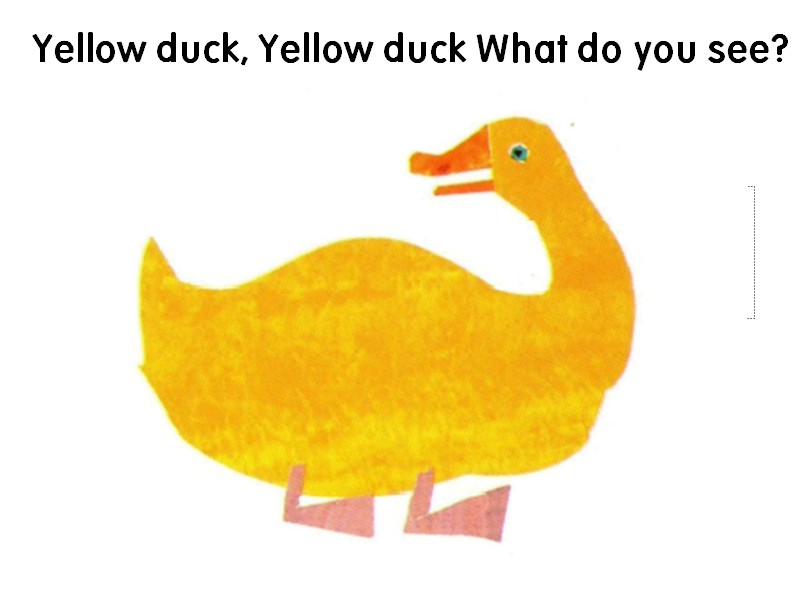  Listening   Speaking   Reading    Grammar   Writing Listening   Speaking   Reading    Grammar   Writing Listening   Speaking   Reading    Grammar   Writing Listening   Speaking   Reading    Grammar   WritingTopic: Animal friendsTopic: Animal friendsTopic: Animal friendsTopic: Animal friendsInstructor:SallyStudents Competency Level : Elementary and Student ages :8-9 years old, Number of Students:12Lesson Length:50minMaterials: :(List the Names of all materials used in the lesson. Materials must be shown at the end of this document)-Animal Flash CardsBrown Bear Flash CardRed Bird Flash CardYellow Duck Flash CardGreen Frog Flash CardPurple Cat Flash CardWhite Dog Flash CardBlack Sheep Flash CardGold fish Flash Card-Brown Bear, Brown Bear, What Do You See? Story Book-Animal Puzzle1,Animal Puzzle 2-Color Clay (Brown, Red, Yellow, Blue, Green, Purple, White, Black)-Mp3 Player-Brown Bear Song-Brown Bear Song Lyrics -Video CameraMaterials: :(List the Names of all materials used in the lesson. Materials must be shown at the end of this document)-Animal Flash CardsBrown Bear Flash CardRed Bird Flash CardYellow Duck Flash CardGreen Frog Flash CardPurple Cat Flash CardWhite Dog Flash CardBlack Sheep Flash CardGold fish Flash Card-Brown Bear, Brown Bear, What Do You See? Story Book-Animal Puzzle1,Animal Puzzle 2-Color Clay (Brown, Red, Yellow, Blue, Green, Purple, White, Black)-Mp3 Player-Brown Bear Song-Brown Bear Song Lyrics -Video CameraMaterials: :(List the Names of all materials used in the lesson. Materials must be shown at the end of this document)-Animal Flash CardsBrown Bear Flash CardRed Bird Flash CardYellow Duck Flash CardGreen Frog Flash CardPurple Cat Flash CardWhite Dog Flash CardBlack Sheep Flash CardGold fish Flash Card-Brown Bear, Brown Bear, What Do You See? Story Book-Animal Puzzle1,Animal Puzzle 2-Color Clay (Brown, Red, Yellow, Blue, Green, Purple, White, Black)-Mp3 Player-Brown Bear Song-Brown Bear Song Lyrics -Video CameraMaterials: :(List the Names of all materials used in the lesson. Materials must be shown at the end of this document)-Animal Flash CardsBrown Bear Flash CardRed Bird Flash CardYellow Duck Flash CardGreen Frog Flash CardPurple Cat Flash CardWhite Dog Flash CardBlack Sheep Flash CardGold fish Flash Card-Brown Bear, Brown Bear, What Do You See? Story Book-Animal Puzzle1,Animal Puzzle 2-Color Clay (Brown, Red, Yellow, Blue, Green, Purple, White, Black)-Mp3 Player-Brown Bear Song-Brown Bear Song Lyrics -Video CameraLesson Objectives : (What do you want the students to know (new skill or knowledge that you want them to gain)? and What do you want them to be able to do? -Ss will be able to recognize animal’ name  and colors by listening to the story and making a clay animals.-Ss will be able to practice the sentence  by playing role-playLesson Objectives : (What do you want the students to know (new skill or knowledge that you want them to gain)? and What do you want them to be able to do? -Ss will be able to recognize animal’ name  and colors by listening to the story and making a clay animals.-Ss will be able to practice the sentence  by playing role-playLesson Objectives : (What do you want the students to know (new skill or knowledge that you want them to gain)? and What do you want them to be able to do? -Ss will be able to recognize animal’ name  and colors by listening to the story and making a clay animals.-Ss will be able to practice the sentence  by playing role-playLesson Objectives : (What do you want the students to know (new skill or knowledge that you want them to gain)? and What do you want them to be able to do? -Ss will be able to recognize animal’ name  and colors by listening to the story and making a clay animals.-Ss will be able to practice the sentence  by playing role-playAims : :(What students will be able to achieve by participating in the activities of the lesson.  (Ss gain or get by doing…)-Ss will improve speaking skills by playing role-play.-Ss will learn patterns by singing  a song, and listening a story and playing a role-play -Ss will learn animal’s name and color by making clay animalsAims : :(What students will be able to achieve by participating in the activities of the lesson.  (Ss gain or get by doing…)-Ss will improve speaking skills by playing role-play.-Ss will learn patterns by singing  a song, and listening a story and playing a role-play -Ss will learn animal’s name and color by making clay animalsAims : :(What students will be able to achieve by participating in the activities of the lesson.  (Ss gain or get by doing…)-Ss will improve speaking skills by playing role-play.-Ss will learn patterns by singing  a song, and listening a story and playing a role-play -Ss will learn animal’s name and color by making clay animalsAims : :(What students will be able to achieve by participating in the activities of the lesson.  (Ss gain or get by doing…)-Ss will improve speaking skills by playing role-play.-Ss will learn patterns by singing  a song, and listening a story and playing a role-play -Ss will learn animal’s name and color by making clay animalsLanguage Skills:(Lists what activities language skills students will be using by participating in the activities of the lesson.)Reading: Reading  a storybookListening:Listening to the song, to the teacher and to the role-play of other studentsSpeaking: Sharing their favorite animal, doing a role-playWriting:Doing a worksheetLanguage Skills:(Lists what activities language skills students will be using by participating in the activities of the lesson.)Reading: Reading  a storybookListening:Listening to the song, to the teacher and to the role-play of other studentsSpeaking: Sharing their favorite animal, doing a role-playWriting:Doing a worksheetLanguage Skills:(Lists what activities language skills students will be using by participating in the activities of the lesson.)Reading: Reading  a storybookListening:Listening to the song, to the teacher and to the role-play of other studentsSpeaking: Sharing their favorite animal, doing a role-playWriting:Doing a worksheetLanguage Skills:(Lists what activities language skills students will be using by participating in the activities of the lesson.)Reading: Reading  a storybookListening:Listening to the song, to the teacher and to the role-play of other studentsSpeaking: Sharing their favorite animal, doing a role-playWriting:Doing a worksheetAssumptions: :(What students must already be able to do and what concepts must already be mastered before the lesson in order to achieve the aims of the lesson.)-Ss will enjoy and have fun.-Ss will easily learn patterns by doing a role-play.-Ss will learn animals name and colors by making a clay animalsAssumptions: :(What students must already be able to do and what concepts must already be mastered before the lesson in order to achieve the aims of the lesson.)-Ss will enjoy and have fun.-Ss will easily learn patterns by doing a role-play.-Ss will learn animals name and colors by making a clay animalsAssumptions: :(What students must already be able to do and what concepts must already be mastered before the lesson in order to achieve the aims of the lesson.)-Ss will enjoy and have fun.-Ss will easily learn patterns by doing a role-play.-Ss will learn animals name and colors by making a clay animalsAssumptions: :(What students must already be able to do and what concepts must already be mastered before the lesson in order to achieve the aims of the lesson.)-Ss will enjoy and have fun.-Ss will easily learn patterns by doing a role-play.-Ss will learn animals name and colors by making a clay animalsAnticipated Errors and Solutions: :(What things might go wrong in the lesson and what the solution will be. An SOS activity should also be included)-If Ss have a difficulty to make clay animals, T can help Ss.-The video camera doesn’t  work, T will use  the cell-phone .-If Ss are ashamed to do a role-play, T ask to them to sing a song.Anticipated Errors and Solutions: :(What things might go wrong in the lesson and what the solution will be. An SOS activity should also be included)-If Ss have a difficulty to make clay animals, T can help Ss.-The video camera doesn’t  work, T will use  the cell-phone .-If Ss are ashamed to do a role-play, T ask to them to sing a song.Anticipated Errors and Solutions: :(What things might go wrong in the lesson and what the solution will be. An SOS activity should also be included)-If Ss have a difficulty to make clay animals, T can help Ss.-The video camera doesn’t  work, T will use  the cell-phone .-If Ss are ashamed to do a role-play, T ask to them to sing a song.Anticipated Errors and Solutions: :(What things might go wrong in the lesson and what the solution will be. An SOS activity should also be included)-If Ss have a difficulty to make clay animals, T can help Ss.-The video camera doesn’t  work, T will use  the cell-phone .-If Ss are ashamed to do a role-play, T ask to them to sing a song.References:Brown Bear Song-https://www.youtube.com/watch?v=TA6wi32YpEUReferences:Brown Bear Song-https://www.youtube.com/watch?v=TA6wi32YpEUReferences:Brown Bear Song-https://www.youtube.com/watch?v=TA6wi32YpEUReferences:Brown Bear Song-https://www.youtube.com/watch?v=TA6wi32YpEULead-In or Pre-Task Part (Warm-Up Part to activate and create interest in the lesson.)Lead-In or Pre-Task Part (Warm-Up Part to activate and create interest in the lesson.)Lead-In or Pre-Task Part (Warm-Up Part to activate and create interest in the lesson.)Lead-In or Pre-Task Part (Warm-Up Part to activate and create interest in the lesson.)Materials: (List the Names of all materials used in the Lead-In or Pre-Task Part of the lesson. Materials must be shown at the end of this document)-Animal Flash CardsBrown Bear Flash CardRed Bird Flash CardYellow Duck Flash CardGreen Frog Flash CardPurple Cat Flash CardWhite Dog Flash CardBlack Sheep Flash CardGold fish Flash Card- Brown Bear, Brown Bear, What Do You See? Story BookMaterials: (List the Names of all materials used in the Lead-In or Pre-Task Part of the lesson. Materials must be shown at the end of this document)-Animal Flash CardsBrown Bear Flash CardRed Bird Flash CardYellow Duck Flash CardGreen Frog Flash CardPurple Cat Flash CardWhite Dog Flash CardBlack Sheep Flash CardGold fish Flash Card- Brown Bear, Brown Bear, What Do You See? Story BookMaterials: (List the Names of all materials used in the Lead-In or Pre-Task Part of the lesson. Materials must be shown at the end of this document)-Animal Flash CardsBrown Bear Flash CardRed Bird Flash CardYellow Duck Flash CardGreen Frog Flash CardPurple Cat Flash CardWhite Dog Flash CardBlack Sheep Flash CardGold fish Flash Card- Brown Bear, Brown Bear, What Do You See? Story BookMaterials: (List the Names of all materials used in the Lead-In or Pre-Task Part of the lesson. Materials must be shown at the end of this document)-Animal Flash CardsBrown Bear Flash CardRed Bird Flash CardYellow Duck Flash CardGreen Frog Flash CardPurple Cat Flash CardWhite Dog Flash CardBlack Sheep Flash CardGold fish Flash Card- Brown Bear, Brown Bear, What Do You See? Story BookLead-In or Pre-task Part (Warm-Up Part to activate and create interest in the lesson.)Lead-In or Pre-task Part (Warm-Up Part to activate and create interest in the lesson.)Lead-In or Pre-task Part (Warm-Up Part to activate and create interest in the lesson.)Lead-In or Pre-task Part (Warm-Up Part to activate and create interest in the lesson.)Time:Classroom Set Up:Student Activity and Goals:Teacher Procedure &Instructions:1min3min5min2min2minWhole classWWPairsWGreet teacherSs listen to T  and guess and become interestedSs listen to the storySs share ideas with partnerSs song a song with teacherGreet studentsT shows picture of animals and ask to  guess what it isT reads a story about ‘Brown Bear Brown Bear What Do You See?’T asks Ss to share ‘what’s your favorite animal in this book?’ with their partner on the left.T shows the motion of song first and sing a long together.Pre-Activity or Task Familiarization Part (Presentation Part for Presenting the language structure to be covered in the lesson. Prepares students for the communication activity.)Pre-Activity or Task Familiarization Part (Presentation Part for Presenting the language structure to be covered in the lesson. Prepares students for the communication activity.)Pre-Activity or Task Familiarization Part (Presentation Part for Presenting the language structure to be covered in the lesson. Prepares students for the communication activity.)Pre-Activity or Task Familiarization Part (Presentation Part for Presenting the language structure to be covered in the lesson. Prepares students for the communication activity.)Materials: -Animal Puzzle 1Animal Puzzle 2Materials: -Animal Puzzle 1Animal Puzzle 2Materials: -Animal Puzzle 1Animal Puzzle 2Materials: -Animal Puzzle 1Animal Puzzle 2Time:Classroom Set Up:Student Activity and Goals:Teacher Procedure &Instructions:2min6min3minWhole classTwo teamsSSs listen and become interestedSs make a puzzle and say the sentenceSs do a worksheet about animalsT introduces  the puzzle game and shows puzzle pictures to Ss and attach to the board.T divides the Ss into two teams and gives the puzzle each team and ask Ss to put the puzzle together and ask Ss to say “I see a (brown bear) looking at me.”(Red bird, yellow duck, blue horse, green frog, purple cat, white dog, black sheep)T hands out the worksheet and asks Ss to solve the problem.Main Activity or Task Realization Part (Presentation Part for Presenting the language structure to be covered in the lesson. Prepares students for the communication activity.)Main Activity or Task Realization Part (Presentation Part for Presenting the language structure to be covered in the lesson. Prepares students for the communication activity.)Main Activity or Task Realization Part (Presentation Part for Presenting the language structure to be covered in the lesson. Prepares students for the communication activity.)Main Activity or Task Realization Part (Presentation Part for Presenting the language structure to be covered in the lesson. Prepares students for the communication activity.)Materials: (List the Names of all materials used in the Pre-Activity or Task Familiarization Part of the lesson. Materials must be shown at the end of this document)-Color Clay (Brown, Red, Yellow, Blue, Green, Purple, White, Black)-Mp3 Player-Brown Bear Song-Brown Bear Song Lyrics Materials: (List the Names of all materials used in the Pre-Activity or Task Familiarization Part of the lesson. Materials must be shown at the end of this document)-Color Clay (Brown, Red, Yellow, Blue, Green, Purple, White, Black)-Mp3 Player-Brown Bear Song-Brown Bear Song Lyrics Materials: (List the Names of all materials used in the Pre-Activity or Task Familiarization Part of the lesson. Materials must be shown at the end of this document)-Color Clay (Brown, Red, Yellow, Blue, Green, Purple, White, Black)-Mp3 Player-Brown Bear Song-Brown Bear Song Lyrics Materials: (List the Names of all materials used in the Pre-Activity or Task Familiarization Part of the lesson. Materials must be shown at the end of this document)-Color Clay (Brown, Red, Yellow, Blue, Green, Purple, White, Black)-Mp3 Player-Brown Bear Song-Brown Bear Song Lyrics Time:Classroom Set Up:Student Activity and Goals:Teacher Procedure &Instructions:5min8minWhole classSSs listen carefullySs make animals with clayS answers “It is a (         ).All Ss answer “I see a (            ) looking at me.T introduces color clay and shows how to make a animals with clay-Make a head and body-Make eyes, ears, nose, mouth, legs and tailT plays a brown bear song while they are make it and help Ss who need help T asks one S “What animal is it?” T asks all Ss “What do you see?”Post Activity or Post Task Part (Wrap-Up Part to Close the Lesson on a high note to and consolidate language learned in a communication based activity new situation.)Post Activity or Post Task Part (Wrap-Up Part to Close the Lesson on a high note to and consolidate language learned in a communication based activity new situation.)Post Activity or Post Task Part (Wrap-Up Part to Close the Lesson on a high note to and consolidate language learned in a communication based activity new situation.)Post Activity or Post Task Part (Wrap-Up Part to Close the Lesson on a high note to and consolidate language learned in a communication based activity new situation.)Materials: (List the Names of all materials used in the Post Activity or Post Task Part of the lesson. Materials must be shown at the end of this document)-Video CameraMaterials: (List the Names of all materials used in the Post Activity or Post Task Part of the lesson. Materials must be shown at the end of this document)-Video CameraMaterials: (List the Names of all materials used in the Post Activity or Post Task Part of the lesson. Materials must be shown at the end of this document)-Video CameraMaterials: (List the Names of all materials used in the Post Activity or Post Task Part of the lesson. Materials must be shown at the end of this document)-Video CameraTime:Classroom Set Up:Student Activity and Goals:Teacher Procedure Instructions:5min4min3min1minteamTeamWholewholeSs do a role play and  the other Ss listen to the playSecond teams come up the front  and do a role playSs watch the video played by SsSs say goodbyeT  asks (6 Ss)first team to come up to the front and  hold a  animal they made  and do a role playT  takes a videoTony, Tony, What do you see? I see a (         ) looking at me. Jenny, Jenny What do you see?I see a (                 ) looking at me.T asks second team to come to the front and do a role playT shows the video that Ss playedT thanks for participation and ask if Ss enjoyed an activity